AAW65588.1 HBsAg-adr [Hepatitis B virus]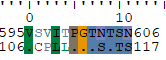 10....|....|....|...QJT73034.1 Gene S SARS-Cov-2    595VSVITPGTNTSN606AAW65588.1 HBsAg-adr [Hepatiti  106.CPLL...S.TS117Hib2. WP_015702013.1 capsular polysaccharide biosynthesis protein [Haemophilus influenzae serotype b]Range 1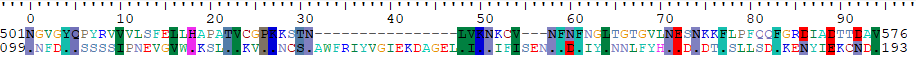                                          10        20        30        40        50        60        70        80        90       100                                                  ....|....|....|....|....|....|....|....|....|....|....|....|....|....|....|....|....|....|....|....|QJT73034.1 Gene S SARS-Cov-2    501NGVGYQPYRVVVLSFELLHAPATVCGPKKSTN----------------LVKNKCV---NFNFNGLTGTGVLNESNKKFLPFQQFGRDIADTTDAV576 WP_015702013.1 Haemophilus inf  099.NFD..SSSSIPNEVGVW.KSL..KV..NCS.AWFRIYVGIEKDAGEL.I..IFISEN..D.IY.NNLFYH..D.DT.SLLSD.KENYIEKCND.193 Range 2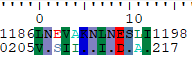                                          10        20                                   ....|....|....|....|.QJT73034.1 Gene S SARS-Cov-2    1186LNEVAKNLNESLI1198 WP_015702013.1 Haemophilus inf  0205V.SII..I.D.A.217 AEO88919.1 capsular polysaccharide biosynthesis protein [Streptococcus pneumoniae serotype 19F]Range 1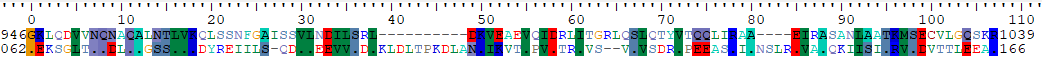                                             10        20        30        40        50        60        70        80        90       100                                                     ....|....|....|....|....|....|....|....|....|....|....|....|....|....|....|....|....|....|....|....|QJT73034.1 Gene S SARS-Cov-2]   946GKLQDVVNQNAQALNTLVKQLSSNFGAISSVLNDILSRL----------DKVEAEVQIDRLITGRLQSLQTYVTQQLIRAA----EIRASANLAATK AEO88919.1 capsular polysaccha  062.EKSGLT..DL..GSS...DYREIILS-QD..EEVV.D.KLDLTPKDLAN.IKVT.PV.TR.VS--V.VSDR.PEEAS.I.NSLR.VA.QKIISI.R                                         110                                      ....|....|....|QJT73034.1 Gene S SARS-Cov-2]   MSECVLGQSKR1039 AEO88919.1 capsular polysaccha  V.DVTTLEEA.166  Range 2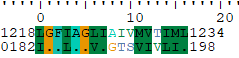                                              10        20                                             ....|....|....|....|....|QJT73034.1 Gene S SARS-Cov-2]   1218LGFIAGLIAIVMVTIML1234 AEO88919.1 capsular polysaccha  0182I..L..V.GTSVIVLI.198  Range 3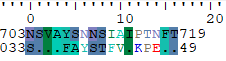                                             10        20                                      ....|....|....|....|...QJT73034.1 Gene S SARS-Cov-2]   703NSVAYSNNSIAIPTNFT719 AEO88919.1 capsular polysaccha  033S...FAYSTFV.KPE..49  Range 4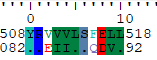                                             10                                          ....|....|....|..QJT73034.1 Gene S SARS-Cov-2]   508YRVVVLSFELL518 AEO88919.1 capsular polysaccha  082..EII..QDV.92  Range 5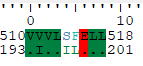                                             10                                          ....|....|....|QJT73034.1 Gene S SARS-Cov-2]   510VVVLSFELL518 AEO88919.1 capsular polysaccha  193.I..IL...201 CAI33577.1 capsular polysaccharide biosynthesis protein Wzd [Streptococcus pneumoniae serotype 18C]Range 1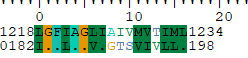                                          10        20                                         ....|....|....|....|....|QJT73034.1 Gene S SARS-Cov-2    1218LGFIAGLIAIVMVTIML1234 CAI33577.1 Streptococcus pneum  0182I..L..V.GTSVIVLL.198  Range 2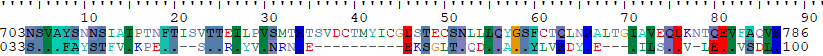                                          10        20        30        40        50        60        70        80        90                                                 ....|....|....|....|....|....|....|....|....|....|....|....|....|....|....|....|....|....|QJT73034.1 Gene S SARS-Cov-2    703NSVAYSNNSIAIPTNFTISVTTEILPVSMTKTSVDCTMYICGDSTECSNLLLQYGSFCTQLNRALTGIAVEQDKNTQEVFAQVK786 CAI33577.1 Streptococcus pneum  033S...FAYSTFV.KPE..--S..R.YV.NRN.E----------EKSGLT.QD..A..YLVKDY.E---.ILS..V-LE..VSDL.100 Range 3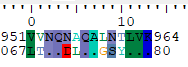                                          10        20                                   ....|....|....|....|QJT73034.1 Gene S SARS-Cov-2    951VVNQNAQALNTLVK964 CAI33577.1 Streptococcus pneum  067LT..DL..GSY...80  Range 4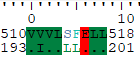                                          10                                       ....|....|....|QJT73034.1 Gene S SARS-Cov-2    510VVVLSFELL518 CAI33577.1 Streptococcus pneum  193.I..LL...201 CAI33319.1 capsular polysaccharide biosynthesis protein Wzd [Streptococcus pneumoniae serotype 14]Range 1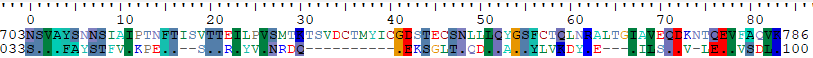                                             10        20        30        40        50        60        70        80        90                                                    ....|....|....|....|....|....|....|....|....|....|....|....|....|....|....|....|....|....|QJT73034.1 Gene S SARS-Cov-2]   703NSVAYSNNSIAIPTNFTISVTTEILPVSMTKTSVDCTMYICGDSTECSNLLLQYGSFCTQLNRALTGIAVEQDKNTQEVFAQVK786 CAI33319.1 capsular polysaccha  033S...FAYSTFV.KPE..--S..R.YV.NRDQ----------.EKSGLT.QD..A..YLVKDY.E---.ILS..V-LE..VSDL.100 Range 2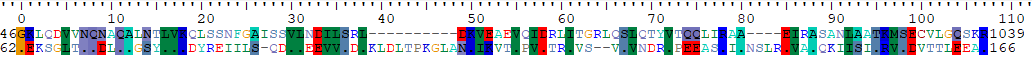                                          10        20        30        40        50        60        70        80        90       100                                                  ....|....|....|....|....|....|....|....|....|....|....|....|....|....|....|....|....|....|....|....|QJT73034.1 Gene S SARS-Cov-2]   46GKLQDVVNQNAQALNTLVKQLSSNFGAISSVLNDILSRL----------DKVEAEVQIDRLITGRLQSLQTYVTQQLIRAA----EIRASANLAATKM CAI33319.1 capsular polysaccha  62.EKSGLT..DL..GSY...DYREIILS-QD..EEVV.D.KLDLTPKGLAN.IKVT.PV.TR.VS--V.VNDR.PEEAS.I.NSLR.VA.QKIISI.RV                                         110                                 ....|....|....QJT73034.1 Gene S SARS-Cov-2]   SECVLGQSKR1039 CAI33319.1 capsular polysaccha  .DVTTLEEA.166  Range 3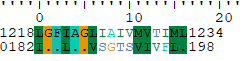                                          10        20                                         ....|....|....|....|....|QJT73034.1 Gene S SARS-Cov-2]   1218LGFIAGLIAIVMVTIML1234 CAI33319.1 capsular polysaccha  0182I..L..VSGTSVIVFL.198  Range 4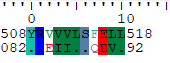                                          10                                       ....|....|....|..QJT73034.1 Gene S SARS-Cov-2]   508YRVVVLSFELL518 CAI33319.1 capsular polysaccha  082..EII..QDV.92  CAI32924.1 capsular polysaccharide biosynthesis protein Wzd [Streptococcus pneumoniae serotype 7F]Range 1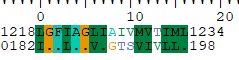                                          10        20                                         ....|....|....|....|....|QJT73034.1 Gene S SARS-Cov-2]   1218LGFIAGLIAIVMVTIML1234 CAI32924.1 capsular polysaccha  0182I..L..V.GTSVIVLL.198  Range 2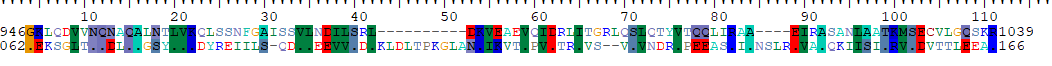                                          10        20        30        40        50        60        70        80        90       100                                                  ....|....|....|....|....|....|....|....|....|....|....|....|....|....|....|....|....|....|....|....|QJT73034.1 Gene S SARS-Cov-2]   946GKLQDVVNQNAQALNTLVKQLSSNFGAISSVLNDILSRL----------DKVEAEVQIDRLITGRLQSLQTYVTQQLIRAA----EIRASANLAATK CAI32924.1 capsular polysaccha  062.EKSGLT..DL..GSY...DYREIILS-QD..EEVV.D.KLDLTPKGLAN.IKVT.PV.TR.VS--V.VNDR.PEEAS.I.NSLR.VA.QKIISI.R                                         110                                      ....|....|....|QJT73034.1 Gene S SARS-Cov-2]   MSECVLGQSKR1039 CAI32924.1 capsular polysaccha  V.DVTTLEEA.166  Range 3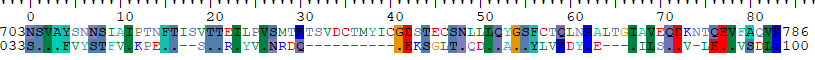                                          10        20        30        40        50        60        70        80        90                                                 ....|....|....|....|....|....|....|....|....|....|....|....|....|....|....|....|....|....|QJT73034.1 Gene S SARS-Cov-2]   703NSVAYSNNSIAIPTNFTISVTTEILPVSMTKTSVDCTMYICGDSTECSNLLLQYGSFCTQLNRALTGIAVEQDKNTQEVFAQVK786 CAI32924.1 capsular polysaccha  033S...FVYSTFV.KPE..--S..R.YV.NRDQ----------.EKSGLT.QD..A..YLVKDY.E---.ILS..V-LE..VSDL.100 Range 4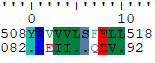                                          10                                       ....|....|....|..QJT73034.1 Gene S SARS-Cov-2]   508YRVVVLSFELL518 CAI32924.1 capsular polysaccha  082..EII..QDV.92  Range 5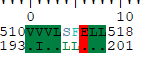                                          10                                       ....|....|....|QJT73034.1 Gene S SARS-Cov-2]   510VVVLSFELL518 CAI32924.1 capsular polysaccha  193.I..LL...201 >CAI32793.1 capsular polysaccharide biosynthesis protein Wzd [Streptococcus pneumoniae serotype 5]Range 1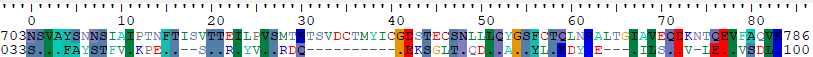                                          10        20        30        40        50        60        70        80        90                                                 ....|....|....|....|....|....|....|....|....|....|....|....|....|....|....|....|....|....|QJT73034.1 Gene S SARS-Cov-2]   703NSVAYSNNSIAIPTNFTISVTTEILPVSMTKTSVDCTMYICGDSTECSNLLLQYGSFCTQLNRALTGIAVEQDKNTQEVFAQVK786 CAI32793.1 capsular polysaccha  033S...FAYSTFV.KPE..--S..R.YV..RDQ----------.EKSGLT.QD..A..YL.KDY.E---.ILS..V-LE..VSDL.100 Range 2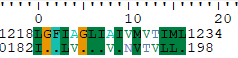                                          10        20                                         ....|....|....|....|....|QJT73034.1 Gene S SARS-Cov-2]   1218LGFIAGLIAIVMVTIML1234 CAI32793.1 capsular polysaccha  0182I..LV...V.NVTVLL.198  Range3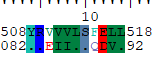                                          10                                       ....|....|....|..QJT73034.1 Gene S SARS-Cov-2]   508YRVVVLSFELL518 CAI32793.1 capsular polysaccha  082..EII..QDV.92  Range 4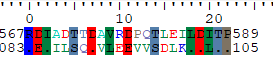                                          10        20                                         ....|....|....|....|....|....QJT73034.1 Gene S SARS-Cov-2]   567RDIADTTDAVRDPQTLEILDITP589 CAI32793.1 capsular polysaccha  083.E.ILSQ.VLEEVVSDLK..L..105 >COS99248.1 capsular polysaccharide biosynthesis protein Cps14C [Streptococcus pneumoniae serotype 1]Range 1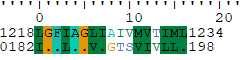                                          10        20                                         ....|....|....|....|....|QJT73034.1 Gene S SARS-Cov-2]   1218LGFIAGLIAIVMVTIML1234 COS99248.1 capsular polysaccha  0182I..L..V.GTSVIVLL.198  Range 2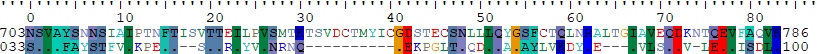                                          10        20        30        40        50        60        70        80        90                                                 ....|....|....|....|....|....|....|....|....|....|....|....|....|....|....|....|....|....|QJT73034.1 Gene S SARS-Cov-2]   703NSVAYSNNSIAIPTNFTISVTTEILPVSMTKTSVDCTMYICGDSTECSNLLLQYGSFCTQLNRALTGIAVEQDKNTQEVFAQVK786 COS99248.1 capsular polysaccha  033S...FAYSTFV.KPE..--S..R.YV.NRNQ----------.EKPGLT.QD..A.AYLVKDY.E---.VLS..V-LE..ISDL.100 Range 3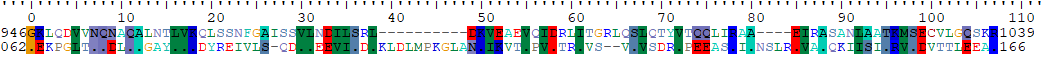                                          10        20        30        40        50        60        70        80        90       100                                                  ....|....|....|....|....|....|....|....|....|....|....|....|....|....|....|....|....|....|....|....|QJT73034.1 Gene S SARS-Cov-2]   946GKLQDVVNQNAQALNTLVKQLSSNFGAISSVLNDILSRL----------DKVEAEVQIDRLITGRLQSLQTYVTQQLIRAA----EIRASANLAATK COS99248.1 capsular polysaccha  062.EKPGLT..DL..GAY...DYREIVLS-QD..EEVI.D.KLDLMPKGLAN.IKVT.PV.TR.VS--V.VSDR.PEEAS.I.NSLR.VA.QKIISI.R                                         110                                      ....|....|....|QJT73034.1 Gene S SARS-Cov-2]   MSECVLGQSKR1039 COS99248.1 capsular polysaccha  V.DVTTLEEA.166  Range 4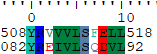                                          10                                       ....|....|....|..QJT73034.1 Gene S SARS-Cov-2]   508YRVVVLSFELL518 COS99248.1 capsular polysaccha  082YREIVLSQDVL92  Range 5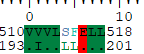                                          10                                       ....|....|....|QJT73034.1 Gene S SARS-Cov-2]   510VVVLSFELL518 COS99248.1 capsular polysaccha  193.I..LL...201 AAK20668.1 Wzd [Streptococcus pneumoniae serotype 4]Range 1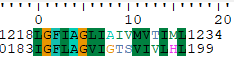                                          10        20                                         ....|....|....|....|....|QJT73034.1 Gene S SARS-Cov-2]   1218LGFIAGLIAIVMVTIML1234 AAK20668.1 Wzd [Streptococcus   0183IGFLAGVIGTSVIVLHL199  Range 2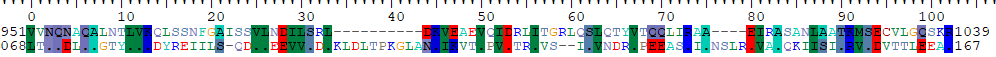 Range 3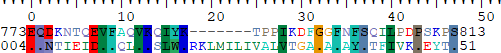                                          10        20        30        40        50                                         ....|....|....|....|....|....|....|....|....|....|....QJT73034.1 Gene S SARS-Cov-2]   773EQDKNTQEVFAQVKQIYK-------TPPIKDFGGFNFSQILPDPSKPS813 AAK20668.1 Wzd [Streptococcus   004..NTIEID..QL..SLW.RKLMILIVALVTGA.A.AY.TFIVK.EYT.51  Range 4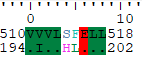                                          10                                       ....|....|....|QJT73034.1 Gene S SARS-Cov-2]   510VVVLSFELL518 AAK20668.1 Wzd [Streptococcus   194.I..HL...202 Range 5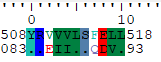                                          10                                       ....|....|....|..QJT73034.1 Gene S SARS-Cov-2]   508YRVVVLSFELL518 AAK20668.1 Wzd [Streptococcus   083..EII..QDV.93  HBsAg-adr [Hepatitis B virus]AAW65588.150.00%51 (PGTNTSN)capsular polysaccharide biosynthesis protein [Haemophilus influenzae serotype b]capsular polysaccharide biosynthesis protein [Haemophilus influenzae serotype b]WP_015702013.123.16%71KNLNESMax ScoreTotal ScoreQuery CoverE valuePer. IdentPer. IdentAccession17.734.66%3.523.16%23.16%Query_40591IdentitiesPositivesGaps22/95(23%)31/95(32%)19/95(20%)IdentitiesPositivesGaps6/13(46%)10/13(76%)0/13(0%)Max ScoreTotal ScoreQuery CoverE valuePer. IdentAccession20.487.410%0.1523.15%Query_18695IdentitiesPositivesGaps25/108(23%)48/108(44%)17/108(15%IdentitiesPositivesGaps6/17(35%)13/17(76%)0/17(0%)IdentitiesPositivesGaps6/17(35%)11/17(64%)0/17(0%)IdentitiesPositivesGaps5/11(45%)9/11(81%)0/11(0%)IdentitiesPositivesGaps6/9(67%)7/9(77%)0/9(0%)Max ScoreTotal ScoreQuery CoverE valuePer. IdentAccession20.485.89%0.1835.29%Query_50549IdentitiesPositivesGaps6/17(35%)13/17(76%)0/17(0%)IdentitiesPositivesGaps23/84(27%)38/84(45%)16/84(19%)IdentitiesPositivesGaps7/14(50%)10/14(71%)0/14(0%)IdentitiesPositivesGaps6/9(67%)7/9(77%)0/9(0%)Max ScoreTotal ScoreQuery CoverE valuePer. IdentAccession19.270.016%0.3727.38%Query_57655IdentitiesPositivesGaps23/84(27%)39/84(46%)16/84(19%)IdentitiesPositivesGaps25/108(23%)47/108(43%)17/108(15%)IdentitiesPositivesGaps5/17(29%)11/17(64%)0/17(0%)IdentitiesPositivesGaps
5/11(45%)9/11(81%)0/11(0%)Max ScoreTotal ScoreQuery CoverE valuePer. IdentAccession20.488.116%0.1835.29%Query_20879IdentitiesPositivesGaps
6/17(35%)13/17(76%)0/17(0%)IdentitiesPositivesGaps
25/108(23%)47/108(43%)17/108(15%)IdentitiesPositivesGaps23/84(27%)38/84(45%)16/84(19%)IdentitiesPositivesGaps5/11(45%)9/11(81%)0/11(0%)IdentitiesPositivesGaps6/9(67%)7/9(77%)0/9(0%)Max ScoreTotal ScoreQuery CoverE valuePer. IdentAccession22.773.110%0.03029.76%Query_38215IdentitiesPositivesGaps25/84(30%)40/84(47%)16/84(19%)IdentitiesPositivesGaps
7/17(41%)12/17(70%)0/17(0%)IdentitiesPositivesGaps5/11(45%)9/11(81%)0/11(0%)IdentitiesPositivesGaps7/23(30%)13/23(56%)0/23(0%)Max ScoreTotal ScoreQuery CoverE valuePer. IdentAccession20.487.416%0.1735.29%Query_29961IdentitiesPositivesGaps6/17(35%)13/17(76%)0/17(0%)IdentitiesPositivesGaps
22/84(26%)38/84(45%)16/84(19%)IdentitiesPositivesGaps
25/108(23%)46/108(42%)17/108(15%)IdentitiesPositivesGaps6/11(55%)9/11(81%)0/11(0%)IdentitiesPositivesGaps
6/9(67%)7/9(77%)0/9(0%)Max ScoreTotal ScoreQuery CoverE valuePer. IdentAccession18.984.312%0.5235.29%Query_56593IdentitiesPositivesGaps6/17(35%)12/17(70%)0/17(0%)IdentitiesPositivesGaps
24/103(23%)44/103(42%)17/103(16%)IdentitiesPositivesGaps
12/48(25%)19/48(39%)7/48(14%)IdentitiesPositivesGaps6/9(67%)7/9(77%)0/9(0%)IdentitiesPositivesGaps
5/11(45%)9/11(81%)0/11(0%)